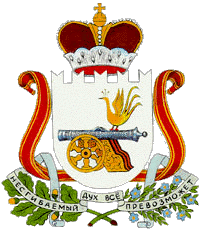 А Д М И Н И С Т Р А Ц И ЯВладимировского сельского поселенияХиславичского района Смоленской областиП О С Т А Н О В Л Е Н И Еот  12 марта 2013 г. № 05Об утверждении положения о порядке расходования средств резервного фонда Администрации Владимировского сельского поселения Хиславичского района Смоленской области  на 2013 год.В соответствии со статьей 81 Бюджетного кодекса Российской Федерации  Администрация Владимировского сельского поселения  Хиславичского района Смоленской области  п о с т а н о в л я е т :1. Утвердить прилагаемое Положение о порядке расходования средств резервного фонда Администрации Владимировского сельского поселения Хиславичского  района Смоленской области (далее - Положение).2. Контроль за использованием резервного фонда Администрации  Владимировского сельского поселения Хиславичского района Смоленской области осуществляется контрольно- ревизионной комиссией муниципального образования «Хиславичский район» Смоленской области.Глава администрацииВладимировского сельского поселения		                         Хиславичского района Смоленской области			      И.И. ТимощенковУТВЕРЖДЕНО постановлением Администрации  Владимировского сельского поселения Хиславичского района Смоленской области                                       от 12.03 2013г №  05ПОЛОЖЕНИЕо порядке расходования средств резервного фондаАдминистрации Владимировского сельского поселения Хиславичского района Смоленской области в 2013 году.1. Настоящее положение разработано в соответствии со статьей 81 Бюджетного кодекса Российской Федерации, устанавливает порядок выделения и использования средств резервного фонда.2. Резервный фонд Администрации  Владимировского сельского поселения Хиславичского района Смоленской области (далее-Администрация) создается для финансирования непредвиденных расходов и мероприятий местного значения, не предусмотренных в бюджете Владимировского сельского поселения на 2013 год.3. Объем резервного фонда Администрации определяется решением Совета депутатов о бюджете муниципального образования Владимировского сельского поселения на 2013 год.4. Средства резервного фонда Администрации расходуются на финансирование:- проведения аварийно-восстановительных работ по ликвидации последствий стихийных бедствий и других чрезвычайных ситуаций, имевших место в текущем финансовом году;- поддержки общественных организаций и объединений;- проведение мероприятий местного значения;- проведение встреч и семинаров по проблемам местного значения;- оказание разовой материальной помощи гражданам;- других мероприятий и расходов, относящихся к полномочиям органа местного самоуправления.5. Средства из резервного фонда Администрации выделяются на основании распоряжения Администрации  Владимировского сельского поселения Хиславичского района Смоленской области.Распоряжения Администрации о выделении средств из резервного фонда принимаются в тех случаях, когда средств, находящихся в распоряжении предприятий и организаций, осуществляющих эти мероприятий, недостаточно.В распоряжении Администрации о выделении средств из резервного фонда, указываются общий размер ассигнований и их распределение по получателям и проводимым мероприятиям. Использование средств на цели, не предусмотренные распоряжением Администрации, не допускается.6. Проект распоряжений Администрации  Владимировского сельского поселения Хиславичского района Смоленской области о выделении средств из резервного фонда с указанием размера выделяемых средств и направления их расходования готовит  Администрация   Владимировского сельского поселения  Хиславичского района Смоленской области в течение 3 дней после получения соответствующего поручения Главы муниципального образования Владимировского сельского поселения.7. Предприятия и организации,  находящиеся на территории  муниципального образования Владимировского сельского поселения Хиславичского района Смоленской области, по роду деятельности которых выделяются средства из резервного фонда, представляют в Администрацию Владимировского сельского поселения Хиславичского района Смоленской области документы с обоснованием размера испрашиваемых средств, включая сметно-финансовые расчеты, а также в случае необходимости – заключения комиссии,  экспертов и т.д.8. Средства из резервного фонда Администрации выделяются на финансирование мероприятий по ликвидации чрезвычайных ситуаций только местного уровня.Муниципальные предприятия и организации,  не позднее 90 дней со дня возникновения чрезвычайной ситуации могут обращаться в Администрацию с просьбой о выделении средств из резервного фонда. В обращении должны быть указаны данные о размере материального ущерба, размере выделенных и израсходованных на ликвидацию чрезвычайной ситуации средств организаций, местных бюджетов, страховых фондов и иных источников, а также о наличии у них резервов материальных и финансовых ресурсов.9. Предприятия и организации, в распоряжение которых выделяются средства резервного фонда, несут ответственность за целевое использование средств в порядке, установленном законодательством Российской Федерации и в месячный срок после проведения соответствующих мероприятий представляют в Администрацию Владимировского сельского поселения подробный отчет об использовании этих средств по форме, устанавливаемой финансовым органом.10. Администрация  Владимировского сельского поселения Хиславичского  района Смоленской области ежеквартально информирует представительный орган о расходовании средств резервного фонда.11. Контроль за целевым использованием резервного фонда осуществляет контрольно- ревизионная комиссия муниципального образования « Хиславичский район» Смоленской области.